https://parent-support.parentpaygroup.com/hc/en-gb/articles/15444655523985-ParentPay-Clubs-How-to-book-a-sessionHow to book sessions at Fun Club:Step 1: 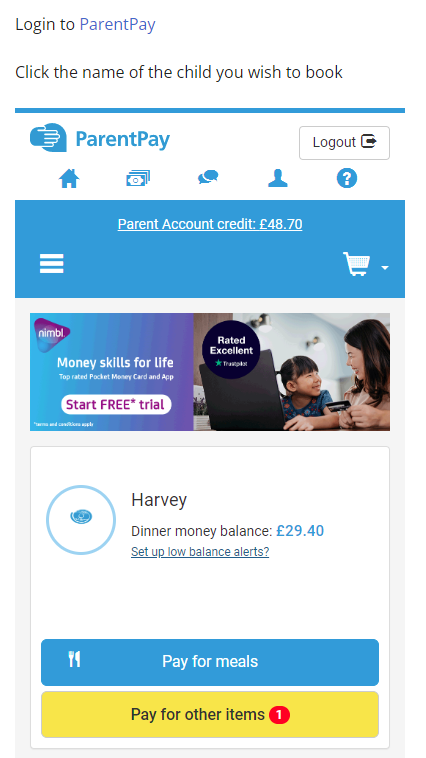 Step 2: On the menu, select ‘Clubs’.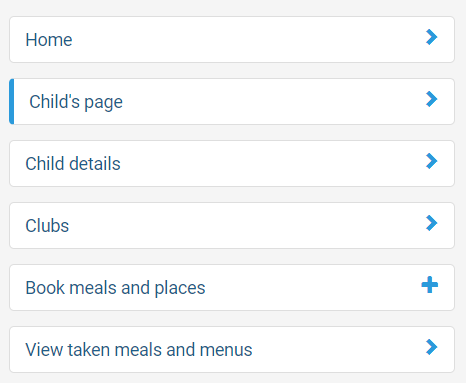 Step 3: Next, select ‘View Club’.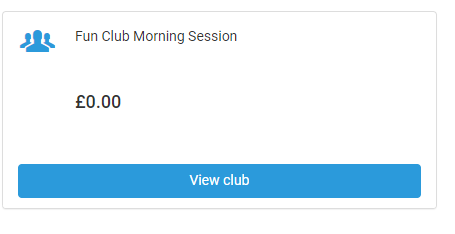 Step 4: Make your relevant bookings.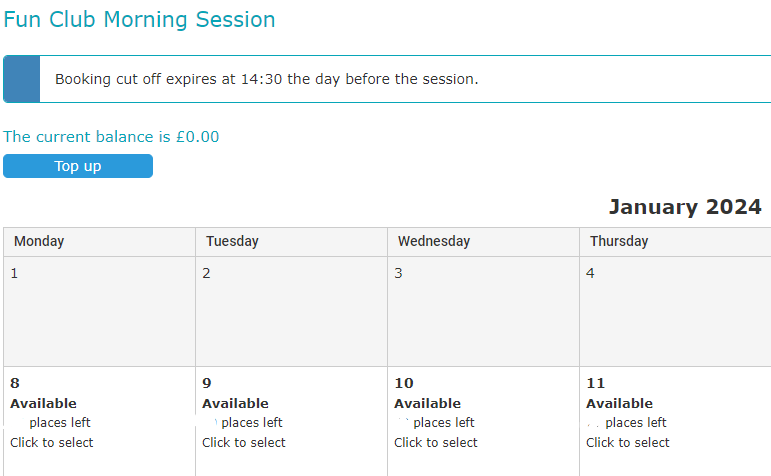 Step 5: Book selected sessions.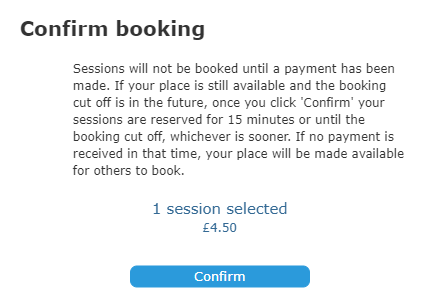 